Prijedlog obrasca za pripremu nastave koja implementira razvoj ključnih kompetencija          Prilog 1.                         Pitanja za ukrštenicu1. Оd čega se pravi Snješko Bijelić?2. Које voće se uzgaja u vinogradu?3. Svijetli dio dana naziva se?4. Žitarica od kojih se najčešće pravi hljeb?5. Šta je to što žuti i opada sa listopadnog drveća?6. gdje se siju žitarice?7. Koji je prvi dan u sedmici?8. Оd kog povrća se pravi kečap?9. Таmni dio dana naziva se?10. Puna škola đaka, niotkuda vrata?11.Predmet koji nosimo u ruci da bi se zaštitili od kiše?   Prilog 2.                                                                                 Materijal za rad po grupama              PROLJEĆE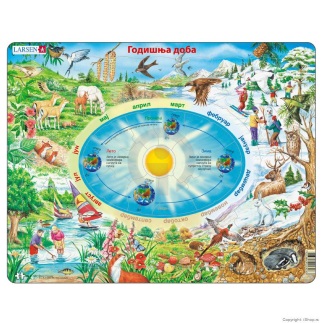 Proljeće počinje 21. marta  i traje do 22. juna. Ljudi tada imaju pune ruke posla. U baštama sade luk i krompir. Njive su pune orača. Sije se pšenica, kukuruz, šećerna repa... U voćnjaku se se sijeku suve grane i vrši zaštita od štetočina. Vinogradi se okopavaju. Za obavljanje proljećnih radova koriste se razna oruđa: motike, grabulje, traktori sa raznim priključcima.   Dužina obdanice: dan je duži od noći.Vremenske prilike: Dani postaju sve topliji. Vrijeme je promjenljivo, ponekad padaju kiše, a snce počinje sve jače da grije. Potoci i rijeke su nabujali.Biljni i životinjski svijet: Ove tople, proljećne dane željno isčekuju biljke koje listaju, cvjetaju i bujaju. Pojavljuju se prve visibabe, jagorčevine, ljubičice...Životinje se bude iz zimskog sna, a ptice se vraćaju iz toplijih krajeva i prave gnijezda. Veliki broj životinja dobija mladunce.Zadatak: Na osnovu članka, pronađi one odgovore koji pripadaju tvom godišnjem dobu i zapiši ih u tabelu.          LJETOLjeto počinje 22.juna i traje do 23. septembra.Ljeti ljudi imaju dosta posla. Okopava se kukuruz, kose livade, žanje pšenica,..U voćnjaku se bere razno voće. Djeca se najviše raduju raspustu, jer će moći da se kupaju i sunčaju. Ljeti se nosi odjeća i obuća od tankog materijala i svijetlih boja.Dužina obdanice i noći: dan traje puno duže nego noć.Vremenske prilike: Ljeto je najtoplije godišnje doba. Dani su sunčani i dugi, dok se kiša sve ređe javlja.Biljni i životinjski svijet: grane drveća su prekrivene zelenim lišćem, a u voćnjacima zrijevaju razne vrste voća.: jagode, trešnje, breskve, kajsije,... priroda j epuna raznobojnog cvijeća.Zadatak: Na osnovu članka, pronađi one odgovore koji pripadaju tvom godišnjem dobu i zapiši ih u tabelu.        JESEN  Jesen počinje 23. septembra i traje do 22. decembra. U jesen ljudi obavljaju razne poslove u baštama, njivama, voćnjacima, vinogradima, šumama. Beru se kupus, paprika, kopa se krompir, šargarepa. U voćnjaku se beru jabuke, šljive, kruške, orasi, a u vinogradu grožđe. U šumi i parku se siječe suvo granje i sakupljaju šumski plodovi ( žir, kestenje, lješnici). Dužina obdanice i noći: Dani kraćaju i noći postaju duže od dana.Vremenske prilike: Jesen se naziva „zlatnim” godišnjim dobom.Tada sunce slabije grije nego ljeti i često se spušta magla, a iz tamnih oblaka padaju duge, hladne kiše.Biljni i životinjski svijet: Lišće listopadnog drveća mijenja postepeno boju u zlatno-žutu, a onda opada sa grana. Neke biljke čak daju i plodove i sjeme. Životinje se takođe spremaju za zimu, a ptice napuštaju svoja staništa i sele se u toplije krajeve.Zadatak: Na osnovu članka, pronađi one odgovore koji pripadaju tvom godišnjem dobu i zapiši ih u tabelu.                  ZIMA  Zima počinje 22. decembra i traje 21. marta.Zimi ljudi moraju da čiste ulice od snijega, kao i parkove. Zbog hladnoće se toplije oblače, nose, šalovi i kape. Djeca se sankaju, skijaju, klizaju i grudvaju. Na zimskom raspustu najviše vole da prave  Snješka Bijelića. U toku zime proslavljamo novogodišnje i božićne praznike.Dužina obdanice i noći: dani su dugi, a noći kraće.Vremenske prilike: Zima je najhladnije godišnje doba. Sunce tada najslabije grije i duvaju hladni vjetrovi, a u mnogim krajevima ima dosta snijega.Biljni i životinjski svijet: Zimi biljke ne rastu i ne cvjetaju, jer ih ugrožava led i mraz, a na listopadnom drveću nema lišća.Životinje se na različite načine bore protiv hladnoće, neke od njih spavaju svoj zimski san, dok druge životinje zimu provode u skrovištima. Zadatak: Na osnovu članka, pronađi one odgovore koji pripadaju tvom godišnjem dobu i zapiši ih u tabelu.
Prilog 3.Tabele za rad učenika po grupama: Prilog 4.Mapa umaPrilog 5. Nastavni listić za domaći zadatakŠta misliš zašto se kaže : „ Jedna lasta ne čini proljeće”?Zbog čega se ljeti preporučuje nošenje odjeće svijetlih boja?Tokom kog godišnjeg doba se sprema zimnica? Objasni.Bio je januar, oko 18 časova. Jana je pošla u prodavnicu i ispustila je ključeve ispred zgrade. Tražila ih je petnaest minuta. Da se to dogodilo u toku ljeta pretpostavljamo da bi ih odmah našla. Šta je to što je uticalo i otežavalo Jani traženje ključeva?                                                                                 Osnovna škola „Bajo Jojić”, Andrijevica                                                                                Profesorica razredne nastave Ivana Vukić1. Predmet/predmeti, Vannastavna/vanškolska aktivnost:Priroda2. Tema:Godišnja doba3. Cilja) opštib)specifičniGodišnje doba( proljeće, ljeto, jesen, zima); mjeseci koje obuhvata svako godišnje doba; koliko traje i kada počinje svako godišnje doba; vremenske prilike vezane za svako godišnje doba (sunce, kiša, snijeg) ; promjene koje se dešavaju na biljkama i promjene kod životinja, aktivnosti ljudi u toku godine4. Ishodi učenjaUsvajaju znanja o godišnjim dobima i njihovim karakteristikama5. Ključne kompetencije i ishodi KK čijem se postizanju kod učenika doprinosi Kompetencija pismenosti (1.1.8.- tumači slike, zankove, mape, te jednostavne grfikone i tabel i druge vrste nekotinuiranog teksta)Digitalna kompetencija(1.4.1.-Istražuje različite mogućnosti upotrebe digitalnih tehnologija u svakodnevnom životu uočavajući efekte i ograničenja njihove primjene)STEM (1. 3.10.-Prihvata matematičke iskaze uočavajući da se njima mogu opisati pojave u prirodi i prirodni zakoni)6. Ciljna grupa IV razred7. Broj časova i vremenski period realizacije8 časova ( po 2 časa za svako godišnje doba, od septembra do juna)8. Scenario (strategije učenja i njihov slijed) te učenikove aktivnostiUvodni dio časa-Na početku časa, učenici rješavaju ukrštenicu koju puštam preko Power point prezentacije (prilog 1.). Objašnjavam učenicima princip rješavanja ukršenice. Dobijaju rješenje GODIŠNJA DOBA. Posmatraju odgovore na pitanja i zaključuju da se odnose na ljeto, zimu, proljeće i jesen, na godišnja doba.Glavni dio časa-  Dijelim učenike u četiri grupe. Izvlače listiće sa slikama godišnjih doba. Svaka grupa nosi naziv po jednom godišnjem dobu. Svaka grupa dobija članak (prilog 2.), koji se odnosi na godišnje doba te grupe, zatim dobijaju tabelu (prilog 3.) u koju trebaju da unesu tražene podatke. Predstavnik svake grupe izvještava šta je uradila ta grupa. Potom dobijaju listić na kome se nalazi mapa uma(prilog 4.), koju treba da popune, na osnovu podataka koje su dobili u prethodnom zadatku.Završni dio časa-  Pošto su učenici prethodno podijeljeni u četiri grupe i upoznali su se sa određenim godišnjim dobom, sada imaju zadatak da svaka grupa zajednički predstavi svoje godišnje doba. Mogu se koristiti pokretima, pjesmom, govorom,... kada se grupe pripreme počinje mala predstava. Jedna grupa prikazuje, ostali su publika i sve tako redom.Dobijaju listić sa pitanjima, koja se odnose na godišnja doba i na koja treba  odgovoriti za domaći zadatak(prilog 5.)9. Materijali za podučavanje i učenjePriručnici, radni listići, ukrštenica, kompjuter10. Potrebna materijalna sredstva(uključujući troškovnik, ako je potrebno obezbjediti finansijska sredstva)Postoji sve u školi11. Očekivani rezultatiSardanja i angažovanost učenika u radu12. Opis sistema vrednovanjaUspješno navode, popisuju i razumiju promjene u prirodi u skladu sa godišnjim dobima13. EvaluacijaNa kraju časa učenici su bili zadovoljni sa sopstvenim radom i istraživanjem došli  i naučili nešto novo. Kroz aktivno učenje, igru naučili su i obnovili lekciju i shvatili važnost i ulogu interneta.Godišnje dobaKoji mjeseci obuhvataju ovo godišnje doba?Kakve su obdanice i noći?Kakve su vremenske prilike?Izgled drveta u toku godine Životinjski svijetPROLJEĆEGodišnje dobaKoji mjeseci obuhvataju ovo godišnje doba?Kakve su obdanice i noći?Kakve su vremenske prilike?Izgled drveta u toku godineŽivotinjski svijet LJETOGodišnje dobaKoji mjeseci obuhvataju ovo godišnje doba?Kakve su obdanice i noći?Kakve su vremenske prilike?Izgled drveta u toku godine Životinjski svijetJESENGodišnje dobaKoji mjeseci obuhvataju ovo godišnje doba?Kakve su obdanice i noći?Kakve su vremenske prilike?Izgled drveta u toku godine Životinjski svijetZIMA